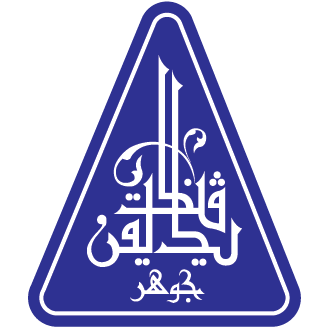 PEPERIKSAAN PERCUBAAN SPM (SET 1)EKONOMI ASAS3757Peraturan PemarkahanUNTUK KEGUNAAN PEMERIKSA SAHAJA___________________________________________________________________________Peraturan pemarkahan ini mengandungi  12  halaman bercetakEKONOMI ASAS KERTAS 1 (3757/1)EKONOMI ASAS KERTAS 2 (3757/2)PERATURAN PEMARKAHAN TAMATNo. SoalanJawapanNo. SoalanJawapan1B21C2A22D3C23D4B24B5B25D6D26A7A27B8D28D9B29C10D30C11B31D12D32B13D33B14B34C15D35C16D36A17D37A18A38D19D39B20C40ANo SoalanPeraturan PemarkahanMarkahMarkah1(a)(i)H1       Suami : Barang EkonomiH2       Isteri   : Barang Awam1121(a)(ii)F1        Tidak H1       Perlu bayaranH2       Penawaran terhadH3       Wujud kos lepasH4       Dikeluarkan oleh swastaH5       Terdapat pengecualian penggunaanAtauF2        SetujuH6       Cepat/Jimat MasaH7       Tiada kesesakan lalu lintasH8       Selamat/Keselamatan lebih terjaminH9       Lebih selesaH10     Banyak kemudahan* Pilih mana-mana (1F+4H)111111111111Max 5 1(b)H1       Kerajaan kekurangan hasil cukai 	H2       Memilih membina gelanggang badminton / Dewan orang ramai H3       Projek   pembangunan yang memberi kebajikan maksimum             kepada rakyatH4       Dewan orang ramai/gelanggang badminton kos lepas H5       Projek pembangunan kedua  terbaik terpaksa dilepaskan111115 1(c)H1       Ditentukan oleh individu dan swasta melalui mekanisme hargaH2       Ditentukan oleh individu dan swasta guna kaedah yg cekapH3       Maksimumkan keuntungan/ minimumkan kosH4       Ditentukan oleh individu dan swasta mengikut agihan             pendapatanH5       Golongan pendapatan tinggi mendapat banyak barang             berbanding golongan pendapatan rendahH6       Wujud jurang pendapatan yang luas antara pendudukH7       Peluang pekerjaan lebih luasH8       Persaingan sengit memberi keuntungan kepada pengguna11111111Max6 1(d)1+11+11+1Max4 1(e)F1        SetujuH1       Barang keperluanH2       Amat penting  untuk terus hidupH3       Semua individu memerlukannyaH4       Tidak dipengaruhi oleh pendapatanH5       Tidak dapat meneruskan kehidupan tanpa keperluanH6       Terhad dan sama untuk semua orangAtauF2        Tidak setujuH7       Dikehendaki untuk keselesaanH8       Tidak terhad dan sukar untuk penuhi semuanyaH9       Individu masih dapat meneruskan kehidupan walaupun             kehendaknya tidak dipenuhiH10     Tidak semua individu memerlukannyaH11     Dipengaruhi oleh pendapatan1111111111111Max4 2(a)(i)H1      Barang A dan Barang B ialah barang penggantiH2      Barang yang boleh menggantikan dari segi fungsiH3      Mendatangkan kepuasan yang samaH4      Berhubungan secara positif1111Max3 2(a)(ii)Hubungan antara harga barang A dengan kuantiti permintaan barang B;H1      Apabila harga barang A menurun daripada RM5 kepada             RM 3, kuantiti yang diminta barang B jatuh daripada 8 kg            kepada 4kg.H2      Barang A dengan Barang B ialah barang penggantiH3      Barang pengganti ialah barang yang boleh ditukar ganti            dengan barang lain untuk mendapat kepuasan yang samaH4      Apabila harga barang A jatuh, pengguna akan            menggantikan barang B kepada barang AH5      Secara bandingan barang A lebih murahH6      Hubungan antara harga barang A dengan kuantiti            permintaan barang B adalah positif.2(Rajah)111111Max6 2(b)(i)H1       Input I dan Input III ialah input berubahH2       Input II dan Input IV ialah input tetap112 2(b)(ii)Persamaannya:H1       Kedua-duanya wujud dalam jangka pendekH2       Kedua-duanya melibatkan kosPerbezaan: *Sekurang-kurangnya satu persamaan untuk dapat markah penuh111+11+11+11+1Max 62(c)(i)Es = 37 - 14  x     21           14         36 - 21        = 2.3112 2(c)(ii)H1       Penawaran anjalH2       Pekali keanjalan lebih daripada 1H3       Peratus perubahan harga lebih kecil berbanding dengan peratus             perubahan kuantitiH4       Harga naik 1%, kuantiti ditawar akan naik  2.5%1111Max22(c)(iii)H1       Faktor harga barang itu sendiriH2       Perubahan berlaku di sepanjang keluk penawaran itu sendiriH3       Kenaikan harga barang dari RM21 kepada RM36               meningkatkan kuantiti barang yang ditawar daripada 14 kepada              37 unit.H4       Sebaliknya penurunan kuantiti barang ditawar dari 37 kepada             14 unit akibat penurunan harga dari RM 36 kepada RM21H5       Harga dan kuantiti barang yang ditawar berubahH6       Hubungan antara harga dan kuantiti adalah positif111111Max 4 3(a)(i)H1       Memaksimumkan hasilH2       Memaksimumkan keuntunganH3       Meminimumkan kos1113 3(a)(ii)H1       Kuantiti permintaan lebih daripada kuantiti penawaranH2       Berlaku lebihan permintaan H3       Pengeluar perlu menambahkan keluaran bagi memenuhi             permintaanH4       Menambahkan bilangan pekerjaH5       Menambahkan masa bekerjaH6       Menggunakan teknologi moden111111Max 5 3(b)(i)H1       Harga telefon pintar menjadi lebih murahH2       Permintaan Telefon pintar meningkatH3       Penawaran Telefon pintar tetapH4       Berlaku lebihan permintaan H5       Harga Telefon pintar cenderung naik 11111Max 3 3(b)(ii)H1       Harga telefon pintar meningkatH2       Permintaan Telefon pintar menurunH3       Penawaran Telefon pintar tetapH4       Berlaku lebihan penawaranH5       Harga Telefon pintar cenderung turun 11111Max 3 3(b)(iii)H1       Kos pengeluaran telefon pintar menurunH2       Penawaran Telefon pintar meningkatH3       Permintaan Telefon pintar tetapH4       Berlaku lebihan penawaranH5       Harga Telefon pintar cenderung turun 11111Max 3 3(c)F1       A : Aliran WangH1       Firma membayar ganjaran ke atas faktor pengeluaran kepada            isi rumahF2       B : Aliran FizikalH2       Firma membekalkan barang dan perkhidmatan kepada isi             rumah.11114 3(d)Persamaan:H1       Pengeluaran wang bila-bila masaH2       Boleh menggunakan kemudahan ATMH3       Tiada tempoh matangPerbezaan:*Sekurang-kurangnya satu persamaan untuk dapat markah penuh1111+11+11+1Max44(a)H1       Langkah mempelbagaikan ekonomi H2       Pelbagai insentif/galakkan atau perlindungan diberikan kepada               sektor pembuatan untuk meningkatkan nilai tambah/ taraf              perintis/elaun eksportH3       Galakan industri pergantian import H4       Galakan terhadap industri memproses yang mengeluarkan             barang pengguna/industri berasaskan sumber untuk kurangkan              pengaliran wang keluarH5       Kehausan sumber asli negara 	H6       Penerokaan sumber asli secara berterusan menyebabkan             kehausan sumber/sumber asli tidak boleh diperbaharuiH7       Peningkatan pendapatan dan taraf hidup		H8   Pendapatan negara/pendapatan per kapita bertambah	11111111Max 4 4(b)(i)Cukai pendapatan syarikat/cukai langsung11 4(b)(ii)1+11+11+11+1Max64(b)(iii)F1        Perbelanjaan mengurus 	H1       Perbelanjaan semasa yang ditanggung oleh kerajaanH2       Membolehkan jentera pentadbiran kerajaan berfungsi/berjalan             lancar		C1       Emolumen/bayaran khidmat hutang/pencen dan  ganjaran/             pemberian dan serahan kepada kerajaan negeri/bekalan dan             perkhidmatan/perbelanjaan lain 	F2        Perbelanjaan pembangunan 	H3       Pelaburan kerajaan dalam projek-projek ekonomi negaraH4       Dapat meningkatkan pengeluaran barangan untuk menjaga             kebajikan rakyatC2       Keselamatan/perkhidmatan sosial/perkhidmatan ekonomi/             pentadbiran lain		*Pilih mana-mana (2F+4H/C)11111111Max 3 4(c)F1        Pada tahun 2016 pola peruntukkan kerajaan dalam sektor                  pertanian dan pembangunan luar Bandar diramalkan semakin             meningkat.Alasannya ialah :H1       Kerajaan ingin meningkat kemudahan/infrastruktur di kawasan             luar bandar		H2       Mengurangkan jurang perbezaan antara penduduk bandar dan             luar bandarH3       Menambah projek-projek pembangunan luar bandar/seperti             sekolah/jalan raya dll	H4       Dapat meningkatkan taraf hidup rakyat *Pilih mana-mana (1F+3H)11111Max4 4(d)F1        Meningkatkan perbelanjaan kerajaanH2       Sumber hasil bertambah/pendapatan negara bertambahH3       Permintaan bertambah /kuasa beli bertambah	H4       Harga naik 					F2        Menurunkan kadar cukai 		H5       Pendapatan boleh guna bertambah H6       Kuasa beli bertambahH7       Jumlah permintaan bertambahH8       Harga naik *Pilih mana-mana (2F+2H)	111111111Max4 5(a)KebaikanH1       Menikmati barangan yang tidak dihasilkan dalam negaraH2       Memperoleh barangan dengan lebih murahH3       Memperluaskan pilihan penggunaH4       Menggalakkan penggunaan teknologi baruH5       Memperluaskan pasaranH6       Meningkatkan kecekapan dalam pengeluaran melalui             persainganH7       Meningkatkan persefahaman dan kerjasama antara negaraH8       Menambahkan peluang pekerjaanH9       Menggalakkan pelaburanKeburukanH10     Menjejaskan industri tempatanH11     Penularan budaya asingH12     Menjejaskan budaya tempatan/budaya tradisionalH13     Menimbulkan masalah lambakanH14     Merugikan negara membangun11111111111111Max 6 5(b)H1       Mengelak dari sekatan seperti duti import, kuota dan kawalan             pertukaran asing.H2       Kerumitan penyediaan dokumen perdagangan               antarabangsa H3       Amalan rasuah memudahkan berlaku penyeludupan  H4       Kawalan kastam yang tidak ketatH5       Mutu beras import lebih berkualiti H6       Harganya lebih murah111111Max 4 5(c)(i)H1       Tidak menentuH2       Imbangan dagangan pada tahun 2013 ialah RM 130 825 j               meningkat pada tahun 2014 iaitu RM 170 380 jH3      Peningkatan akaun dagangan sebanyak RM 39 555 jutaH4      Imbangan dagangan menurun pada tahun 2015 kepada                      RM 140 355 j H5      Penurunan sebanyak RM 30 025 juta.11111Max 45(c)(ii)H1       Ketidakstabilan harga komoditi duniaH2       Kehausan sumberH3       Pertambahan dalam barang pengganti H4       Pengenalan sektor perindustrian dan sektor perkhidmatanH5       Mobiliti keluar pekerja dari sektor utama11111Max4 5(d)(i)Harga mesin digital printing dalam Won Korea100 Won = RM 0.68                = RM 0.68/100                = RM 250 000 / RM 0.0068                 = 36 764 705.90 Won112 5(d)(ii)H1       Kenaikan RM menyebabkan harga barang yang diimport              daripada negara Korea turunH2       Lebih banyak barang di import daripada KoreaH3       Jumlah nilai import dari Korea meningkatH4       Harga eksport ke Korea lebih mahalH5       Barang eksport ke Korea berkuranganH6       Nilai eksport Malaysia ke Korea turunH7       Jumlah nilai import Malaysia daripada Korea melebihi jumlah             nilai eksport Malaysia ke Korea1111111Max3 5(d)(iii)H1       Won Korea digunakan oleh Malaysia untuk membiayai import             dari KoreaH2       Won Korea digunakan untuk membayar balik hutang kepada              KoreaH3       Pelaburan di Korea dibuat dengan menggunakan Won Korea111Max 2 6(a)F1        Sektor utama/sektor pertanian buah tinH1       Aktiviti peringkat awal dalam proses pengeluaran/ pengeluaran              bahan mentah daripada alam semulajadi tanpa pengubahsuaian C1       Tanaman buah tinF2        Sektor keduaH2       Aktiviti memproses bahan mentah menjadi bahan siapC2       Perkilangan memproses buah tin menjadi kordialF3        Sektor ketigaH3       Aktiviti yang menawarkan perkhidmatan kepada penggunaC3       Perbankan / kewangan (bekerja di RHB Bank)*Pilih mana-mana (3F+3H/C)111111111Max5 6(b)(i)H1       Hilang pekerjaanH2       Hilang punca pendapatanH3       Hutang meningkatH4       Kuasa beli jatuh/permintaan jatuhH5       Taraf hidup jatuh11111Max2 6(b)(ii)H1       Wujud masalah sosialH2       Kadar pengangguran bertambah / peluang pekerjaan jatuhH3       Pendapatan negara berkuranganH4       Hutang negara bertambahH5       Pelaburan berkurangan11111Max2 6(c)Perubahan kuantiti diminta               Perubahan permintaan      (3 markah)                                          (3 markah)6 6(d)H1       Meningkatkan hasil pengeluaran / mengurangkan kos             pengeluaranH2       Meningkatkan mutuH3       Daya tahan penyakitH4       Tahan lamaH5       Tidak mudah rosakH6       Menambahkan jenis baka buah tin111111Max 3 6(e)H1       Pertanian secara berkelompokH2       Menjadi syarikat Syafika sbg pusat pengumpul produk buah tinH3       Ambil alih tanah terbiar dan diusahakan oleh Syafika sepenuh             masaH4       Menyewa tanah terbiarH5       Berkongsi keuntungan11111Max 36(f)F1        Pasaran yang luasH1       Peluang perniagaan lebih luas di luar negara berbanding dalam             negaraF2        Pembeli lebih ramaiH2       Pembeli-pembeli di luar negara lebih ramai dan kuasa beli lebih             TinggiF3        Meningkatkan imej syarikatH3       Imej syarikat multinasional menambahkan keyakinan penggunaF4        Perkongsian pintarH4       Dapat berkongsi strategi perniagaan dan teknologi pengeluaran               dengan negara lainF5        Memahami budaya asing yang pelbagaiH5       Penting dalam R&D untuk mengeluarkan produk yang lebih               menepati permintaan pasaran antarabangsa*Pilih mana-mana (2F+2H)1111111111Max4